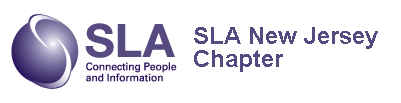 Join Us for the Middlesex County Dine-A-Round All members welcomeDate & Time:  Wednesday, July 17, 2019 at 6:00 pmWhere:	Fresco Steak & Seafood Grill210 Ryder's Lane, Milltown, NJ 08850732-246-7616Please register for this dine-a-round by contacting Janet Weiss by July 15th at jcweiss@optonline.netDirections:From Route 1From Route 1, take the Ryders Lane / Milltown / East Brunswick ExitProceed straight for 2.4 miles on Ryders LaneTurn right into Heritage Shopping PlazaFrom New Jersey TurnpikeTake Exit 9 (RT-18 / US-1 / New Brunswick / Shore Resorts)Proceed onto Route 18 South for 2 milesTurn right on Tices LaneProceed on Tices Lane for .8 milesTurn left onto Ryders LaneTurn Right into Heritage Shopping PlazaFrom GARDEN STATE PARKWAYTake GSP Exit 130. (Route 1)Follow directions above from Route 1Turn Right into the Heritage Shopping PlazaYou do not have to live or work in Middlesex County to attend.Our Dine-a-rounds are for any New Jersey member!